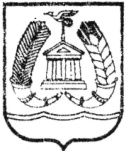 АДМИНИСТРАЦИЯ ГАТЧИНСКОГО МУНИЦИПАЛЬНОГО РАЙОНАЛЕНИНГРАДСКОЙ ОБЛАСТИПОСТАНОВЛЕНИЕОт  21.10.2016										№  5014Об образовании рабочей группыпо  оценке регулирующего воздействия в Гатчинском муниципальном районе Руководствуясь Федеральным законом от 06.10.2003 №131-ФЗ «Об общих принципах организации местного самоуправления в Российской Федерации», законом Ленинградской области  от 06.06.2016 № 44-оз «Об отдельных вопросах проведения оценки регулирующего воздействия проектов муниципальных нормативных правовых актов и экспертизы муниципальных нормативных правовых актов в Ленинградской области», Уставом  Гатчинского муниципального района, Уставом МО «Город Гатчина», в целях реализации постановления администрации Гатчинского муниципального района от                 15.09.2016 № 4377 «Об утверждении порядка  проведения процедур оценки регулирующего воздействия проектов муниципальных  нормативных правовых актов и экспертизы муниципальных нормативных правовых актов  администрации Гатчинского муниципального района»,ПОСТАНОВЛЯЕТ:1. Образовать рабочую группу  по  оценке регулирующего воздействия в  Гатчинском муниципальном районе.2.	Утвердить положение о рабочей группе по оценке регулирующего воздействия в Гатчинском муниципальном районе согласно приложению 1.3.	Утвердить состав рабочей группы  по оценке регулирующего воздействия в  Гатчинском муниципальном районе согласно приложению 2.4. Контроль исполнения постановления возложить на заместителя главы администрации по экономике – председателя Комитета экономики и инвестиций администрации Гатчинского муниципального  района  Норкина В.А.Глава администрации                                                                     Гатчинского муниципального  района                          Е.В.Любушкина                                                                                                                                             Бородаченкова Н.Н.      Приложение 1                                                                                  к постановлению администрации  					                         Гатчинского муниципального района                                                                             от  21.10.2016    № 5014П О Л О Ж Е Н И Ео рабочей группе  по оценке регулирующего воздействия в                           Гатчинском муниципальном районеОБЩИЕ ПОЛОЖЕНИЯ	1.1. Рабочая группа по оценке регулирующего воздействия в Гатчинском муниципальном районе (далее – рабочая группа) является постоянно действующим коллегиальным совещательным органом при администрации Гатчинского муниципального района, созданным в целях повышения качества правового регулирования в сферах деятельности, участниками которых являются субъекты предпринимательской и (или) инвестиционной деятельности, при организации и проведении процедур оценки регулирующего воздействия (далее - ОРВ) в Гатчинском муниципальном районе.1.2. Рабочая группа в своей деятельности руководствуется Конституцией Российской Федерации, законами и иными нормативными правовыми актами Российской Федерации, законами и иными нормативными правовыми актами Ленинградской области, постановлением администрации Гатчинского муниципального района от 15.09.2016 № 4377 «Об утверждении порядка  проведения процедур оценки регулирующего воздействия проектов муниципальных  нормативных правовых актов и экспертизы муниципальных нормативных правовых актов  администрации Гатчинского муниципального района», а также настоящим положением. ЗАДАЧИ РАБОЧЕЙ ГРУППЫ2.1.	Определение приоритетных направлений развития ОРВ в Гатчинском муниципальном районе, в том числе на основе изучения международного и российского опытов внедрения механизмов определения целесообразности применения инструментов воздействия на сферы предпринимательской и (или) инвестиционной деятельности, а также анализа результатов такого воздействия;2.2.	  Подготовка предложений и рекомендаций структурным подразделениям администрации Гатчинского муниципального по вопросам организационного, правового и методического совершенствования ОРВ в Гатчинском муниципальном районе.3. ФУНКЦИИ РАБОЧЕЙ ГРУППЫ     	3.1. Рассмотрение предложений от органов государственной власти Ленинградской области, органов местного самоуправления Гатчинского муниципального района, научно-исследовательских, общественных и иных организаций, субъектов предпринимательской и инвестиционной деятельности, их ассоциаций и союзов и иных заинтересованных лиц, поступивших в  комитет экономики и инвестиций администрации Гатчинского муниципального района (далее – уполномоченный орган) о проведении экспертизы и оценки фактического воздействия нормативных правовых актов.3.2.	Рассмотрение возражений структурных подразделений администрации Гатчинского муниципального района, осуществляющих в своей деятельности, в пределах своих полномочий  регулирование ведения предпринимательской и (или) инвестиционной деятельности, на заключение уполномоченного органа  об экспертизе (оценке фактического воздействия) муниципального нормативного правового акта администрации Гатчинского муниципального района. 4. ПРАВА РАБОЧЕЙ ГРУППЫ	4.1. Рабочая группа имеет право:	- запрашивать и получать от органов государственной власти Ленинградской области, органов местного самоуправления, государственных учреждений информацию по вопросу, указанному  в пункте 1.1. настоящего положения;	-  заслушивать доклады, информацию и отчёты членов рабочей группы о деятельности структурных подразделений администрации Гатчинского муниципального района, осуществляющих в своей деятельности, в пределах своих полномочий  регулирование ведения предпринимательской и (или) инвестиционной деятельности в части проведения процедур оценки регулирующего воздействия проектов муниципальных нормативных правовых актов и экспертизы муниципальных нормативных правовых актов администрации Гатчинского муниципального района;	- осуществлять иные функции и полномочия, необходимые для решения задач, возложенных на рабочую группу. 4.2. На заседания рабочей группы могут приглашаться представители органов исполнительной власти Ленинградской области, органов местного самоуправления Гатчинского муниципального района, представители научных, научно-исследовательских, общественных и иных организаций, субъекты предпринимательской и инвестиционной деятельности, представители их ассоциаций и союзов, а также иные заинтересованные лица, эксперты и консультанты в определенных направлениях деятельности.5. ОРГАНИЗАЦИЯ ДЕЯТЕЛЬНОСТИ РАБОЧЕЙ ГРУППЫ5.1. Рабочая группа формируется в составе руководителя рабочей группы, заместителя руководителя рабочей группы, членов рабочей группы и секретаря рабочей группы. 5.2. Руководитель рабочей группы:- осуществляет общее руководство деятельностью рабочей группы;- назначает дату, время и место проведения заседаний рабочей группы;- утверждает повестку дня заседания рабочей группы и определяет порядок рассмотрения вопросов на заседаниях рабочей группы;- подписывает протокол заседания рабочей группы.5.3.	 В отсутствие руководителя рабочей группы его обязанности исполняет заместитель руководителя рабочей группы. 5.4. Заместитель руководителя рабочей группы:- в отсутствие руководителя рабочей группы исполняет его обязанности;- осуществляет отдельные полномочия руководителя рабочей группы по его поручению;- обеспечивает и контролирует выполнение решений рабочей группы.5.5. Члены рабочей группы:- вносят предложения по вопросам, относящимся к компетенции рабочей группы;- при невозможности участвовать в заседании рабочей группы член рабочей группы своевременно уведомляет об этом секретаря рабочей группы лично, по телефону или по электронной почте.5.6. Секретарь рабочей группы:- участвует в работе по подготовке вопросов для рассмотрения на заседаниях рабочей группы;- информирует членов рабочей группы и приглашённых о дате, времени, месте и повестке дня заседания рабочей группы на позднее чем за два рабочих дня до заседания рабочей группы;- ведёт, оформляет и подписывает протокол заседания рабочей группы и представляет его руководителю рабочей группы для подписания;- направляет копии протокола заседания рабочей группы членам рабочей группы. 5.7. Заседания рабочей группы проводятся по мере необходимости по решению руководителя рабочей группы.В случае отсутствия руководителя рабочей группы, то заседание рабочей группы проводится по решению заместителя рабочей группы. 5.8.	  Заседание рабочей группы считается правомочным, если на нем присутствуют не менее половины членов рабочей группы.5.9. Организационно-техническое обеспечение деятельности рабочей группы осуществляет Комитет экономики и инвестиций администрации Гатчинского муниципального района. 6. РЕШЕНИЯ РАБОЧЕЙ ГРУППЫ     	6.1. Решения рабочей группы принимаются простым большинством голосов присутствующих на заседании членов рабочей группы путем открытого голосования. В случае равенства голосов «за» и «против» решающим является голос председательствующего на заседании рабочей группы, который голосует последним.6.2. Решения рабочей группы оформляются протоколом, который подписывается председательствующим рабочей группы и секретарём рабочей группы. 6.3. Решения рабочей группы носят рекомендательный характер и учитываются структурными подразделениями администрации Гатчинского муниципального района при принятии решений об изменении или отмены нормативных правовых актов или их отдельных положений.     	6.4. Член рабочей группы, не согласный с принятым решением, имеет право в письменной форме изложить своё особое мнение, которое приобщается к протоколу заседания рабочей группы.    	6.5.  Решения рабочей группы оформляются протоколом в течение пяти рабочих дней после проведения заседания рабочей группы.Приложение 2к постановлению администрацииГатчинского муниципального района                                                                      от  21.10.2016    № 5014                   Составрабочей группы по оценке регулирующего воздействия в Гатчинском муниципальном районеРуководитель рабочей группы:Норкин Владимир Алексеевичзаместитель главы администрации по экономике – председатель комитета экономики и инвестиций администрации  Гатчинского муниципального районаЗаместитель руководителя рабочей группы:Носков Илья Вениаминовичзаместитель главы администрации Гатчинского муниципального районапо финансовой политикеЧлены рабочей группы:Аввакумов Александр Николаевич Коновалов Дмитрий Валерьевич Орехова Любовь  ИвановнаСальцева Татьяна Олеговна ТаранецНадежда Викторовна Фараонова Елена Юрьевна председатель комитета по управлению имуществом  Гатчинского муниципального района;председатель комитета градостроительства и архитектуры администрации Гатчинского муниципального района; председатель комитета финансов  Гатчинского муниципального района;председатель комитета юридического обеспечения администрации Гатчинского муниципального района;начальник отдела по содействию развития малого и среднего предпринимательства комитета экономики и инвестиций администрации Гатчинского муниципального района;заместитель главы администрации Гатчинского муниципального района по городскому хозяйствуСекретарь рабочей группы:Миронков Максим Анатольевич главный специалист отдела экономического развития и прогнозирования комитета экономики и инвестиций администрации Гатчинского муниципального района